DIOCESI DI MOLFETTA – RUVO – GIOVINAZZO – TERLIZZI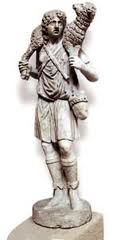 UFFICIO PASTORALE DIOCESANOPiazza Giovene 4, 70056 – MolfettaTel. e Fax: 080.3971820Scuola di Teologia per Operatori PastoraliModulo di Iscrizione per l’anno pastorale 2012 - 2013Cognome e nome: _____________________________________________________________________Nat____ a _________________________________il ________________________________________Residente in _____________________________ via ________________________________________Tel.  ______________________________________ cell. ______________________________________Titolo di studio ______________________________________________________________________Parrocchia o aggregazione ecclesiale di appartenenza __________________________________________________________________________________________________________________________Anno di iscrizionePrimo AnnoSecondo AnnoAcclude la quota di  € 40,00 quale contributo alle spese di gestione.Firma del Parroco o Assistente			Firma dell’Iscritto